MAT 6. RAZRED (sreda, 25. 3. 2020)Rešitve nalog: SDZ (4. del): str. 27/ 1, 2                                               str. 28/ 3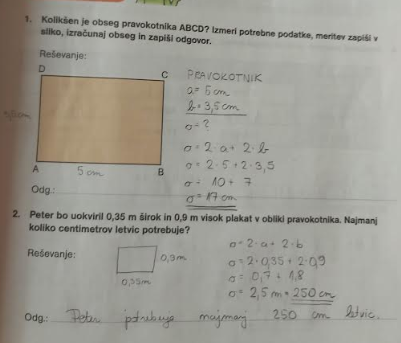 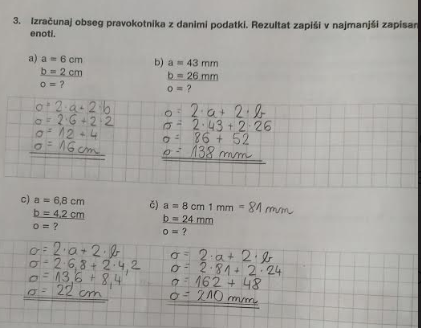 UTRJEVANJE UČNE SNOVI: OBSEG PRAVOKOTNIKA IN KVADRATAUčenci, danes bomo pogledali, kako izračunamo dolžino ali širino stranice pravokotnika oz. dolžino stranice kvadrata, če poznamo obseg lika.Naslednji nalogi zapišite v zvezek:1. Pravokotnik je širok , njegov obseg je . Kolikšna je dolžina tega pravokotnika?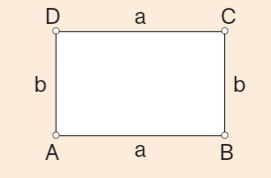 2. Obseg kvadrata meri . Kolikšna je dolžina tega kvadrata?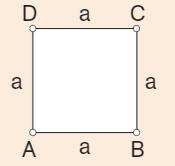 Rešite naslednje naloge v SDZ (4. del): str. 28/ 4                                                                str. 29/ 5, 7, 8 